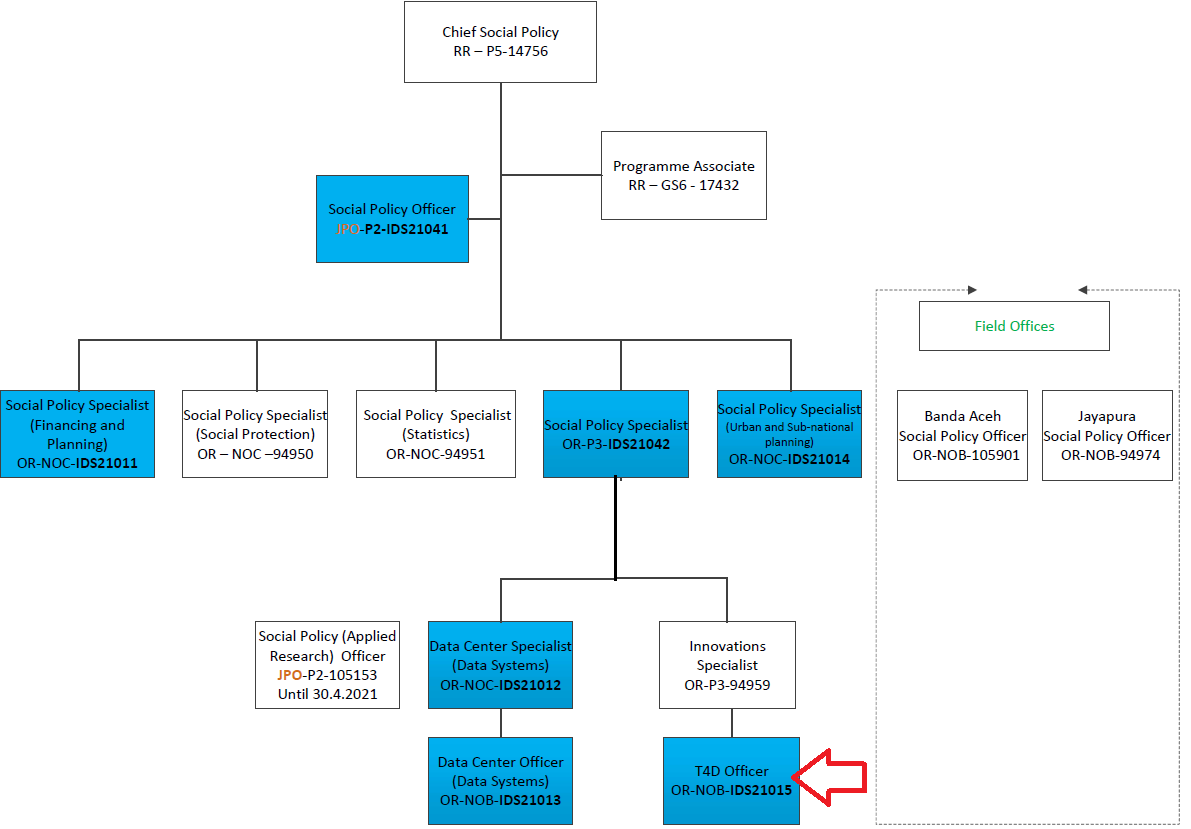 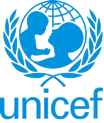 UNITED NATIONS CHILDREN’S FUNDGENERIC JOB PROFILE (GJP)I. Post InformationI. Post InformationJob Title: Technology for Development (T4D) Officer, Post # 114064, Case # IDS21015Supervisor Title/ Level: Innovation Specialist (P3), Post # 94959Organizational Unit: Programme Post Location: Country Office – Jakarta, Indonesia Job Level: Level 2 (NO-B)Job Profile No.: CCOG Code: 1L06Functional Code: SOCJob Classification Level: Level 2II. Organizational Context and Purpose for the jobThe fundamental mission of UNICEF is to promote the rights of every child, everywhere, in everything the organization does — in programmes, in advocacy and in operations. The equity strategy, emphasizing the most disadvantaged and excluded children and families, translates this commitment to children’s rights into action. For UNICEF, equity means that all children have an opportunity to survive, develop and reach their full potential, without discrimination, bias or favoritism. To the degree that any child has an unequal chance in life — in its social, political, economic, civic and cultural dimensions — her or his rights are violated. There is growing evidence that investing in the health, education and protection of a society’s most disadvantaged citizens — addressing inequity — not only will give all children the opportunity to fulfill their potential but also will lead to sustained growth and stability of countries. This is why the focus on equity is so vital. It accelerates progress towards realizing the human rights of all children, which is the universal mandate of UNICEF, as outlined by the Convention on the Rights of the Child, while also supporting the equitable development of nations.Job organizational context:UNICEF Indonesia is committed to engaging children and youth as key actors in their own development, as well as improving access to basic child services especially among the vulnerable populations. UNICEF Indonesia aims to reinforce real-time information, two-way communication, and technology for development with program stakeholders and citizen engagement initiatives. Innovations is one of the cross-cutting strategies for UNICEF Indonesia to achieve results for children.  The Technology for Development Officer will assist UNICEF Indonesia with the identification, assessment, and integration of ICT into UNICEF programming, strengthening internal capacity to lead and support T4D related projects, identifying and engaging with key partners, identifying reusable and replicable technical building blocks and maximizing potential for T4D scale-up and rollout. The officer will also liaise with all stakeholders to build a preferred set of solutions with the aim to lower the barrier of entry and increase solution portability to allow for scale up.Purpose for the job:Under the general guidance of the supervisor, the T4D officer is accountable for providing technical support for programmes with the implementation of UNICEF innovation tools, including RapidPro, ONA and Primero, to gather real-time information among duty bearers and right holders and inform adjustments of program needs to achieve better results for children.III. Key functions, accountabilities and related duties/tasks (Please outline the key accountabilities for this position and underneath each accountability, the duties that describe how they are delivered. Please limit to four to seven accountabilities)Summary of key functions/accountabilities: Programme support for T4D and digital interventionsMonitor progress and provide quality assurance during planning and deployment of T4D initiatives in ICO; and participate in establishing and maintaining standards, documentation and support mechanisms for T4D. Support the Indonesia Country Office with the scale-up of T4D and digital interventions which employ UNICEF innovation tools including but not limited to RapidPro,ONA, and PRIMERO. Strategic Partnerships for Digital Innovation for childrenResearch, identify and engage with potential regional and country specific T4D partners and explore areas of engagement to promote and enhance UNICEF goals in the area of Technology for Development.  Participate in and facilitate the establishment of strategic long-term engagements (LTAs, PCAs, MoUs) with strategic partners.  Help maintain partnerships with government counterparts and national stakeholders through active sharing and transfer of knowledge, skills and tools to foster and facilitate technology-enabled programming.Help identify opportunities for resource mobilisation and new partnerships and assist proposal and partnership development efforts.Knowledge Management, Research and AnalysisHelp identify, capture, synthesize and share lessons learned from T4D for integration into broader knowledge development planning, advocacy and communication efforts. Maintain an inventory of Technology and Innovation interventions, assets, resources and networks. Support documentation and clear monitoring and evaluation mechanisms for innovation and T4D projects including baseline data collection, on-going monitoring, as well as first phase data collection and analysis. Contribute to and share regional and global digital development and technology innovation networks and activities. Technical Assistance for capacity development Work directly with programme teams and partners to adapt technology and innovative solutions appropriate to the country programme, based on good practices globally and in country. Collaborate with the ICT team in the country office, ITSS New York and Global Innovations on potential strategies for scale-up and in country support.  Assist country office to identify and assess new T4D initiatives, or new phases of on-going initiatives, with immediate potential to improve UNICEF programming. Participate as resource person in capacity building initiatives to enhance the competencies, capacity and knowledge within the programmes on digital development; train UNICEF staff, partners, government counterparts and other end users in digital development and technology innovation for children. T4D Focal PointAct as focal point for all ICO T4D related matters IV. Impact of Results (Please briefly outline how the efficiency and efficacy of the incumbent impacts its office/division and how this in turn improves UNICEF’s capacity in achieving its goals)The efficient and effective technical support provided to the development and implementation of T4D initiatives, contributes to achievement of goals and objectives to create a protective environment for children and thus ensure their survival, development and well-being in society. Achievements in social policy programmes and projects in turn contribute to maintaining/enhancing the credibility and ability of UNICEF to provide programme services for mothers and children that promotes greater social equality in the country.V. Competencies and level of proficiency required (please base on UNICEF Competency Profiles)V. Competencies and level of proficiency required (please base on UNICEF Competency Profiles)Core Values Care RespectIntegrityTrustAccountabilityCore competenciesCommunication (II)Working with people (I)Drive for results (I)Functional Competencies:Formulating strategies and concepts (I)Analyzing (II)Applying Technical Expertise (II)Learning & Researching (II)Planning & Organizing (II)VI. Recruitment QualificationsVI. Recruitment QualificationsEducation:A bachelor’s degree in one of the disciplines relevant to the following areas: Information systems management, Data Science, International Development or related field. A combination of an advanced degree and practical experience in international development work and use of technology for development work may be substituted for the particular fields mentioned.Experience:A minimum of two  years of relevant professional experience is required.  Experience identifying, designing and implementing solutions for large-scale projects with technical components is desirableExperience with ICT hardware, mobile phones in Indonesia. Experience with web-based technologies including the database. Experience in Open Source, mobile and emerging technology applied to public health is a requirement. Exposure to UNICEF programmatic areas including health, nutrition, WASH, communication, child protection and education is an advantage.Background and/or familiarity with emergency is considered as a strong asset.Language Requirements:Fluency in English and Bahasa Indonesia is required.  Knowledge of another official UN language is considered as an asset.SIGNATURES – Certification of Job Description SIGNATURES – Certification of Job Description  Chief of Section: Fernando Carrera, Chief Social PolicySignature                                         Date Debora Comini, Representative Signature                                         Date